Admissions Office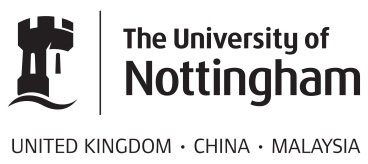 Recognition of Other Learning Form Recognition of Other Learning applies to all instances where credit towards a University qualification is awarded by the University by means other than enrolling on University modules or participating in formal placement or joint degree arrangements. 
Further details on the ROL policy can be found in The Quality ManualApplicant ID:
Applicant name:Course applied for:Start date: Schools are responsible for:approving ROL applications, (criteria for this can be found in the Quality Manual). ensuring that students will have covered all learning outcomes by the end of the course, (either through ROL or study).ROL should be agreed at the point of offer. If any RAL agreements are made after the Admissions process has been completed, please notify Student Administration directly. ROL for specific modules: please detail below (mark can be ‘pass’ or a specific numeric value).  ROL for a number of credits, (modules unspecified): please note below.Evidence used to grant ROL: Signed:						Date:				Name:						School/Department:								Once completed please return this form to the Admissions Office who will attach it to the applicant’s file and ensure that the applicant’s record is updated accordingly. Module codeModule titleNumber of creditsLevel & semesterMark (if relevant)Number of creditsLevel & semester